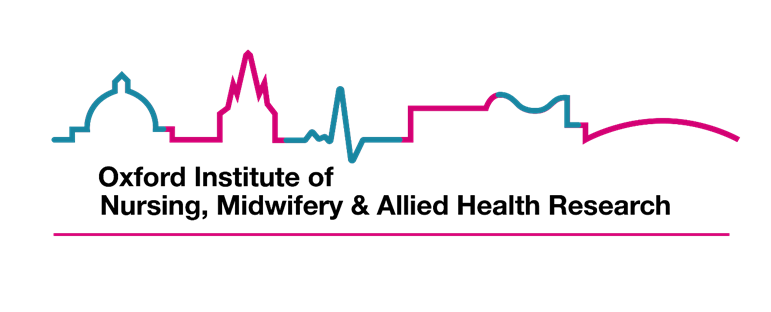 RESEARCH STRATEGY for UoA 3 2020-2025 SUMMARYThe Faculty of Health and Life Sciences UoA 3 (Allied Health Professions, Dentistry, Nursing and Pharmacy) strategy will be delivered through the Oxford Institute of Nursing, Midwifery and Allied Health Research (OxINMAHR) which is a faculty-wide centre of excellence for a wide range of health researchers. The Institute currently comprises three Research Centres and a total of 11 Research groups. It is strategically placed in the “Headington Health Triangle” and draws on collaboration with our partners in the Oxford Academic Health Sciences Centre (change to Oxford Health Partners) which includes Oxford University Hospitals NHS Foundation Trust, Oxford Health Foundation Trust, Oxford University and Oxford Brookes University. OxINMAHR also has a substantial range of national and international health service and HEI partnerships.The strategic goal of OxINMAHR is to be a national centre of excellence for Nursing, Midwifery and Allied Health Research. To do this we will: Produce world-class translational research which:aligns with national and international health and social care prioritiesaims to change clinical practice, influence service delivery and improve patient outcomesBuild a community of interdisciplinary research groups to:increase capacity and quality of research in our fields of expertiseprovide quality researchers to contribute to the local, national and international nursing, midwifery and allied health research workforceDevelop sustainable research collaborations with regional, national and international partners.In order to achieve our strategic goal we will focus on:Strengthening our areas of expertise and opportunityDeveloping our internal and external funding portfolio Building on our partnershipsAppointing, supporting and developing researchers at all levels of seniority.IMPLEMENTATION STRATEGYOur implementation strategy will have 6 strategic pillars:Pillar 1: Leadership and Management Strategy: a core group, a management group and an external advisory groupPillar 2: Evaluation and Review Strategy: Research Centre, Research Group and Individual Researcher review and evaluationPillar 3: People Development Strategy: appointments, mentorship and career planning, training and development, post-graduate programmesPillar 4: Partnership Building Strategy: Oxford research ecosystem, NHS and UK HEI institutions, and international collaborators.Pillar 5: Funding and Publication Strategy: external funding, internal investment, and publicationsPillar 6: Dissemination and Impact Strategy: seminars, conferences, website, and promotional activities.Each pillar has a number of specific goals that are also reflected at research centre and research group level Pillar 1: Leadership and Management StrategyKey Performance Indicators:The Core Group provides an effective forum to meet Terms of Reference (TOR)The Management Group provides an effective forum to meet TORThe External Advisory Group provides an effective forum to meet TOR All TORs (and membership) are reviewed on an annual basis.Pillar 2: Evaluation and Review Strategy.Key Performance Indicators:All UoA3 researchers engaged in an equitable and SMART PDR processEstablished clear criterion of expectation for all academic rolesAll research centres and research groups are engaged in a (biennial?) review process (with external review as appropriate)Pillar 3: People Development StrategyKey Performance Indicators:Double number of researchers with 4* outputs by 202525% increase in staff with a significant responsibility for research by 2025Graduate 45 PhD students (including Prof Doc) in next 5 yearsNationally excellent Doctoral Training Programme N= 5 Pre and Post-Doctoral NIHR Fellowships by 202525% increase in number of researchers with nationally recognised case impactPillar 4: Partnership Building StrategyKey Performance Indicators:Senior representation at all Oxford BRC/ARC/AHSN/AHSC forums MOUs with main Oxford partners25% of grant awards with UK partners by 2025 25% of grant awards with international (inc European) partners by 2025Pillar 5: Funding and Publication StrategyKey Performance Indicators:25% increase in number of FEC applications by 202510% success rate for FEC applications by 202510% success rate for non-FEC applications by 202510 funded inter-disciplinary (across UoAs) projects by 2025Devise impact indicators in line with DORA principles50% of publications to be of national excellence (of those submitted for audit) by 2025Pillar 6: Dissemination and Impact Strategy.Key Performance Indicators:Impact strategy as an integral part of appropriate projectsEstablished and well-supported seminar and events programmeProfessional and well-maintained website (including individual profiles)Portfolio of promotional activities and resourcesStrong national and international (including Europe) profile AppendicesDepartment of Sports, Health Sciences and Social Work Research Strategy.Oxford School of Nursing and Midwifery Research Strategy.Para medicine, Health and Professional Development Research StrategyPsychology Department Research Strategy. Core Group (finance implementation)Core Group (finance implementation)Define TOR and operationalise Core GroupEstablish UoA3 prioritisation strategy for funding allocations (e.g. areas of strength, potential strength, partnership opportunities, horizon scanning) Development of central (faculty-wide) resources where appropriate(e.g methodology support, research design services)Develop financial strategy (e.g. QR allocations) to support prioritisation strategy Liaise with Faculty Executive Team and University via Director and provide feedback as required.Management GroupManagement GroupReview TOR and membershipPromote and support a collaborative research culture across research centres and groups with respect to resources, grant applications and activitiesReport on the activities of relevant other committees: e.g. AHSC, BRCs etc.Organise theme specific and whole-of-institute seminars, workshops, training and conferences.Advocate for appropriate research resources for OxINMAHR activities (including central (not departmental) resources)External Advisory GroupExternal Advisory GroupReceive and discuss the Institute’s current/pending research activities.Receive and discuss OUHT, OH, BRC OCC and AHSC relevant research developments and opportunities.Develop mechanisms to facilitate relevant research partnerships and opportunities.Review ProcessesReview ProcessesReview PDR documentation and process (including linkage between PDR and Research Leads)Review Research Lead training and support needsProvide mentorship to help maximise individual researcher goals and achievements in line with Group/Centre/Institute/University 	Ensure SMART performance objectives lead towards specific promotional criteria (if relevant)Metrics and criterionMetrics and criterionEstablish performance criterion to help maximise individual researcher goals and achievements.(Matrix of expectations) Agree performance metrics to enable evidence-based evaluation and discussion.Research Group and Research Centre reviewsDevise process and metrics for research group and research centre reviewAppointmentsAppointmentsDevelop process for Research Leads to be involved with Departmental appointments (essential criteria, areas of research need/expertise, ability to supervise PG students) where appropriate.Develop a strategy for joint-funded (NHS Trust and OBU posts)Lead Oxford NAHP Clinical Academic Pathway initiativeMentorship and career planningMentorship and career planningAll research staff aligned with a research groupDevelop an ECR strategy in conjunction with Research Leads and HoDs. (identification, expectations and timelines)Develop strategy re NIHR fellowship opportunities (identification, application/support)Training and DevelopmentTraining and DevelopmentSupport attendance at internal CPD events as agreed with line manager and research lead and as agreed in PDRSupport attendance at national and international conferences where appropriate and as agreed in PDRDevelop process for prioritising and approving conference attendance as abovePost-Graduate ProgrammesPost-Graduate ProgrammesReview DTP programme – consider BRC/ESRC/HEI collaborationsEnsure all PhD studentships align with priorities of the research centres and research groupsSeek multi-disciplinary supervisory teams where appropriateBuild supervisory capacity (e.g. appointment of 2nd supervisors)Develop a strategy to maximise pre-doctoral and post-doctoral NIHR fellowship opportunitiesOxford research ecosystemOxford research ecosystemMaintain senior representation at Oxford BRC/ARC/AHSN/AHSC forums and provide clear and timely feedback to OxINMAHR management teamMaximise research opportunities to “value-add” and formalise areas of activity with Oxford Partners(e.g. ARC collaborations, Ox Academic Partners initiatives)Support OXCATTS to build sustainable research collaborations where appropriateSecure MOUs with main partners NHS and UK HEI institutionsNHS and UK HEI institutionsBuild and maintain a cohesive community of Research Fellows from other UK institutionsDocument purpose and expectation of each individual Research FellowSupport OXCATTS to build sustainable research collaborations where appropriateSecure MOUs or contracts with key partners (outside of Oxford) where multiple projects/collaborations exist.International collaborators.International collaborators.Establish a mutually beneficial set of international visiting research fellows.Determine purpose and expectation of each individual RFsSeek MOUs with key international partners where multiple projects/collaborations exist.External FundingExternal FundingPrioritise FEC funders for major/senior projects where possibleSupport limited pursuit of non-FEC funding for developing areas of research activity.Encourage small grant (£25k-£75k) applications for developing areas of activity and for junior staff to be PI.Build partnerships with other academic and industry organisations who are engaged in world-class research (also see Pillar 4)Ensure adequate RBDO support and resources for aboveInternal investmentInternal investmentDevelop staff development strategy to attend conferencesDevelop Open Access payment strategy PublicationsPublicationsDefine publication goals for individuals and research groups (e.g to have 10% of publications of 3* and 4* quality)Develop appropriate publication impact metrics (with Library)Incorporate impact data in PDR documentation and evaluation of performanceSeminars and ConferencesSeminars and ConferencesOrganise a programme of lunchtime seminars and evening eventsAlign a budget to support the eventsContribute to FHLS/OBU conference activitiesWebsite and promotional resourcesWebsite and promotional resourcesSupport external events to promote OxINMAHR activitiesEnsure OxINMAHR website is up to date and fit for purpose Produce Annual reportBudget for appropriate promotional materialsNational ProfileTo pursue active involvement in national initiatives such as:NIHR Academy (advocate programme)NIHR programmesCouncil for Allied Health Professionals in ResearchHealth Education EnglandUK Research and InnovationCouncil of Deans of Health